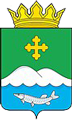 Дума Белозерского муниципального округа Курганской областиПОСТАНОВЛЕНИЕот 27 мая 2022 года № 2             с. БелозерскоеО плане работы Думы Белозерского муниципального округа
на период с мая по декабрь 2022 годаВ целях организации работы Думы Белозерского муниципального округа в 2022 году Дума Белозерского муниципального округаПОСТАНОВЛЯЕТ:1. Утвердить План работы мы Белозерского муниципального округа на период с мая по декабрь 2022 года согласно приложению к настоящему постановлению. 2. Настоящее постановление разместить на официальном сайте Администрации Белозерского района в информационно-телекоммуникационной Интернет3. Постановление Белозерской районной Думы от 24 декабря 2021 года № 1 «О плане работы Белозерской районной Думы на 2022 год» признать утратившим силу.4. Контроль за выполнением настоящего постановления возложить на председателя Думы Белозерского муниципального округа.Председатель ДумыБелозерского муниципального округа                            П.А. МакаровПриложениек постановлению Белозерской районной Думы от 27 мая 2022 года № 2«О плане работы Думы Белозерского муниципального округа на период с мая по декабрь 2022 года»ПЛАНработы Думы Белозерского муниципального округа 
на период с мая по декабрь 2022 года№ п/пНаименование разделаОтветственные за подготовку вопроса Срок рассмотрения вопросаI. Вопросы для рассмотрения на заседаниях постоянных комиссий, Думы Белозерского муниципального округаI. Вопросы для рассмотрения на заседаниях постоянных комиссий, Думы Белозерского муниципального округаI. Вопросы для рассмотрения на заседаниях постоянных комиссий, Думы Белозерского муниципального округа1.1Об исполнении бюджета Белозерского района за 3 месяца 2022 годаКомиссия по бюджету и нормотворческой деятельностиII квартал1.2Об исполнении бюджетов сельских поселений за 3 месяца 2022 годаКомиссия по бюджету и нормотворческой деятельностиII квартал1.3Об организации и обеспечении отдыха, оздоровления и занятости детейКомиссия по социальной политикеII кварталиюнь1.4О подготовке образовательных организаций к новому учебному годуКомиссия по социальной политикеII кварталиюнь1.5Об исполнении бюджета Белозерского района за 6 месяцев 2022 годаКомиссия по бюджету и нормотворческой деятельностиIII квартал1.6Об исполнении бюджетов сельских поселений за 3 месяца 2022 годаКомиссия по бюджету и нормотворческой деятельностиIII квартал1.7О проведении конкурса по отбору кандидатур на должность Главы Белозерского муниципального округаКомиссия по бюджету и нормотворческой деятельностиМай-июль1.8О выборах и вступлении в должность Главы Белозерского муниципального округаКомиссия по бюджету и нормотворческой деятельностиИюль1.9Об утверждении положения об Администрации Белозерского муниципального округаКомиссия по бюджету и нормотворческой деятельностиИюль1.10Об утверждении положений о  структурных подразделениях Администрации Белозерского муниципального округаКомиссия по бюджету и нормотворческой деятельностиИюль1.11О системе оплаты труда Главы Белозерского муниципального округаКомиссия по бюджету и нормотворческой деятельностиИюль1.12Принятие НПА по муниципальной службе Белозерского муниципального округаКомиссия по бюджету и нормотворческой деятельностиИюль1.13Принятие НПА по имущественным вопросамКомиссия по бюджету и нормотворческой деятельностиИюль-август1.14Об организации работы по патриотическому воспитанию подрастающего поколения на территории Белозерского муниципального округаКомиссия по социальной политикеIII квартал1.15Об исполнении бюджета Белозерского района за 9 месяцев 2022 годаКомиссия по бюджету и нормотворческой деятельностиIV квартал1.16О бюджете Белозерского муниципального округа на 2023 год Комиссия по бюджету и нормотворческой деятельностиIV кварталдекабрь1.17О внесении изменений в ранее принятые решения по бюджету района 2022 годаКомиссия по бюджету и нормотворческой деятельности(по мере необходимости)1.18О внесении изменений в ранее принятые решения по бюджетам сельских поселений 2022 годаКомиссия по бюджету и нормотворческой деятельности(по мере необходимости)1.19О доступности и качестве медицинского обслуживания на территории Белозерского муниципального округаКомиссия по социальной политикеIV кварталдекабрь1.20О ходе реализации муниципальных программ в 2022 годуПостоянные комиссииКаждое заседаниеКомплексное развитие сельских территорий Белозерского района на 2020-2025 годыКомиссия по агропромышленному комплексу, малому бизнесу и предпринимательствуII кварталРазвитие агропромышленного комплекса в Белозерском районе на 2021-2025 годы.Комиссия по агропромышленному комплексу, малому бизнесу и предпринимательствуII кварталЭнергосбережение и повышение энергетической эффективности в бюджетной сфере и ЖКХ Белозерского района на 2021-2023 годыКомиссия по агропромышленному комплексу, малому бизнесу и предпринимательствуII кварталРазвитие и поддержка малого и среднего предпринимательства в Белозерском районе на 2021-2025 годыКомиссия по агропромышленному комплексу, малому бизнесу и предпринимательствуIV кварталСодействие занятости населения Белозерского района на 2022-2024 годыКомиссия по агропромышленному комплексу, малому бизнесу и предпринимательствуIV кварталПрофилактика безнадзорности и правонарушений несовершеннолетних на территории Белозерского района на 2021-2024 годыКомиссия по социальной политикеII кварталУкрепление общественного здоровья Белозерского района на 2021-2024 годыКомиссия по социальной политикеII кварталРазвитие образования в Белозерском районе на 2021-2024 годыКомиссия по социальной политикеIII кварталБезопасность образовательных учреждений на 2019-2022 годыКомиссия по социальной политикеIII кварталРазвитие физической культуры и спорта в Белозерском районе на 2020-2024 годыКомиссия по социальной политикеIII кварталПротиводействие незаконному обороту наркотиков на 2020-2022 годыКомиссия по социальной политикеIV квартал«Сохранение и развитие культуры Белозерского района» на 2021-2025 годыКомиссия по социальной политикеIV кварталОб утверждении программы профилактики нарушений обязательных требований в сфере муниципального земельного контроля на 2020 - 2022 годыКомиссия по бюджету и нормотворческой деятельностиIV кварталРазвитие муниципальной службы в Белозерском районе на 2017-2022 годыКомиссия по бюджету и нормотворческой деятельностиIV квартал1.21О деятельности полиции на территории Белозерского муниципального округа по противодействию преступности и охране общественного порядкаКомиссия по социальной политике1 раз в полгода1.22О работе системы централизованного водоснабжения в с.Белозерское, с.Светлый Дол, с.Полевое, д.КорюкинаКомиссия по бюджету и нормотворческой деятельностиИюль, декабрь1.23О принятии Устава Белозерского муниципального округаКомиссия по бюджету и нормотворческой деятельностиИюль1.24О внесении изменений в Устав Белозерского муниципального округаКомиссия по бюджету и нормотворческой деятельностиПо мере необходимости1.25О внесении изменений в ранее принятые решения и постановленияПостоянные комиссииПо мере необходимостиII. Контрольная деятельность постоянных комиссий, Думы Белозерского муниципального округаII. Контрольная деятельность постоянных комиссий, Думы Белозерского муниципального округаII. Контрольная деятельность постоянных комиссий, Думы Белозерского муниципального округа2.1Контроль за выполнением решений постоянной комиссии и Думы Белозерского муниципального округаПредседатели комиссииВ соответствии со сроками2.2Проверка актуальности ранее принятых решений и постановлений Думы Белозерского муниципального округа и Белозерской районной ДумыПредседатели комиссии, управляющий деламиПостоянноIII. Организационная деятельность постоянных комиссий, Думы Белозерского муниципального округаIII. Организационная деятельность постоянных комиссий, Думы Белозерского муниципального округаIII. Организационная деятельность постоянных комиссий, Думы Белозерского муниципального округа3.1Подготовка и проведение заседаний комиссии.Председатель комиссиине реже 1 раза в 2 месяца3.2Подготовка и проведение публичных слушанийПредседатель комиссии(по мере необходимости)3.3Участие в семинарах, «круглых столах», Днях депутатов и Администрации Белозерского района (муниципального округа)Председатель комиссии, члены комиссииПо отдельным планам3.4Проведение работы в избирательных округахДепутатыПостоянно3.5Проведение приёма гражданДепутатыПо графику приёма3.6Организация и проведение заседаний молодежной палаты при Думе Белозерского муниципального округаДепутаты, управляющий деламиПо отдельному плану3.7Участие в формировании и деятельности Общественной палаты Белозерского муниципального округаПредседатель Думы, управляющий деламиАвгуст-декабрьIV. Информационное обеспечение деятельности Думы Белозерского муниципального округаIV. Информационное обеспечение деятельности Думы Белозерского муниципального округаIV. Информационное обеспечение деятельности Думы Белозерского муниципального округа4.1Сотрудничество со СМИ (предоставление информации о работе комиссий, депутатов)Депутаты, управляющий деламиЕжеквартально4.2Подготовка информации для размещения на официальном сайте и в социальных сетях на аккаунтах Администрации Белозерского района (муниципального округа)Депутаты, управляющий деламиПостоянно4.3Предоставление информации в аппарат Курганской областной ДумыДепутаты, управляющий деламиПостоянно4.4Обнародование решений Думы Белозерского муниципального округаУправляющий делами По мере принятия и подписания4.5Создание и ведение аккаунтов Думы Белозерского муниципального округа в социальных сетяхУправляющий делами Второе полугодие